What are the Real-World Applications?Students earn salary for a job well-done!  They know if they do not come to school, they do not get paid.Students use economic skills as they purchase items from the store that vary in cost.Students are responsible for keeping track of their ticket balance and budgeting.Students learn that saving teaches patience and goal-setting.Students are expected to use the Dave Ramsey philosophy 50% spend, 40% save, and 10% give.  They can use their “give” to give to a friend or donate an article of clothing to the Family Resource Center (item purchase in Mullins’ Market).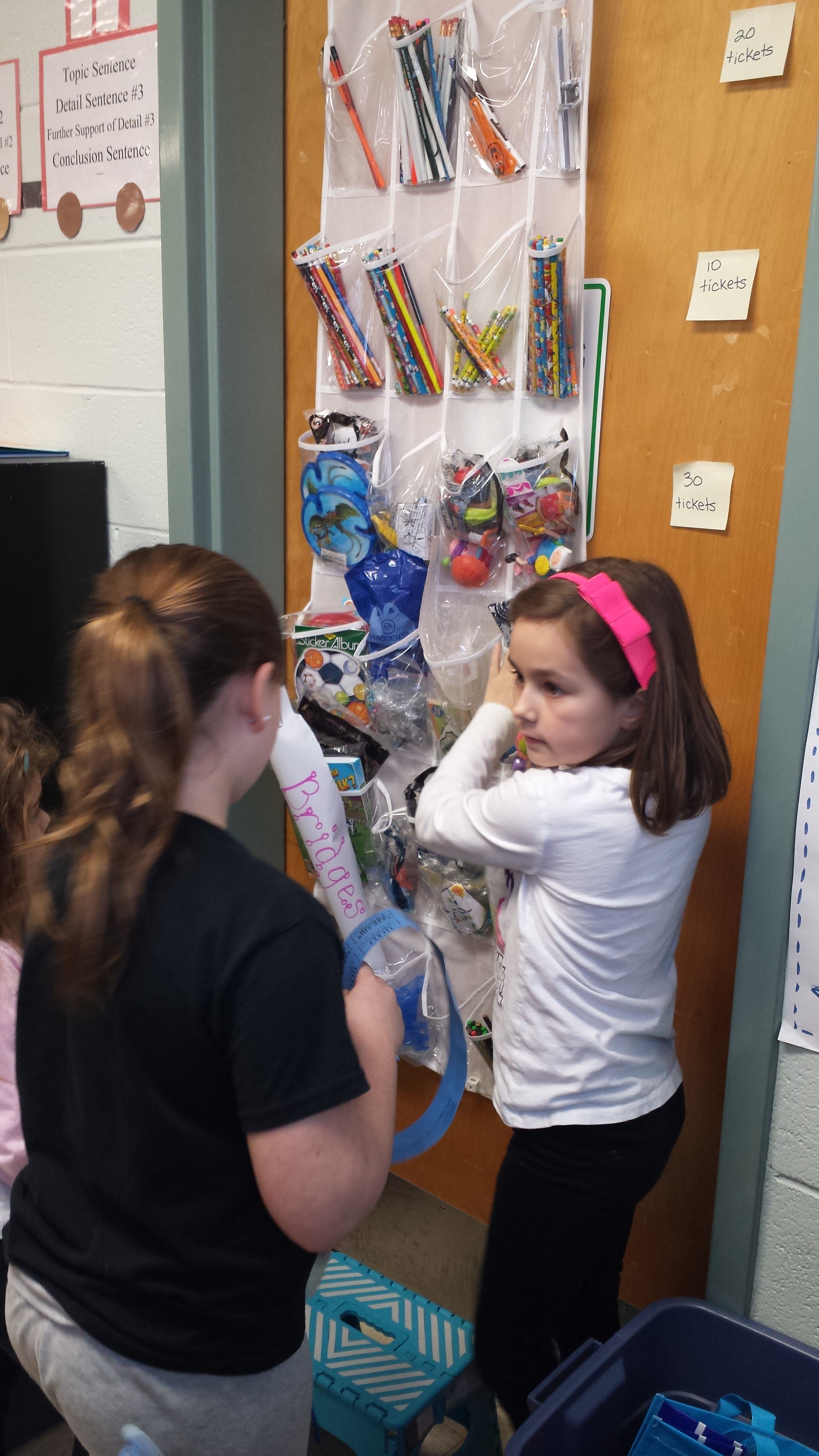 